MS BoxDescription: Standard brown boxDimensions (AS Container Profile): 0.15 (w) x 0.28 (h) x 0.40 (d)Standard Extent (for recording in AS): 0.15 metres (Extent measured by width)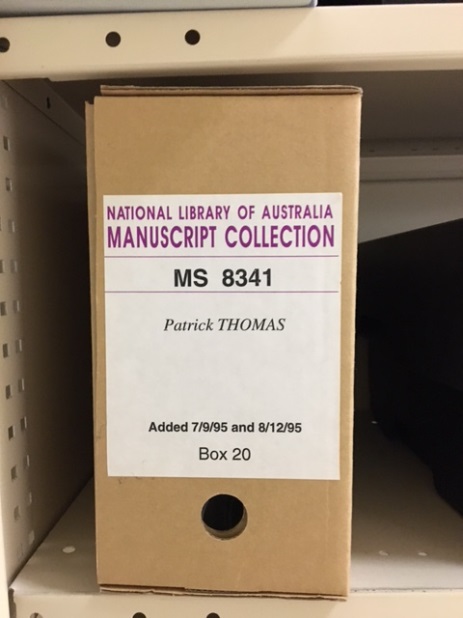 MS BoxArchives BoxDescription: Grey-blue or brown standard box, slightly shorter and wider than an MS BoxDimensions (AS Container Profile): 0.18 (w) x 0.26 (h) x 0.40 (d)Standard Extent (for recording in AS): 0.18 metres (Extent measured by width)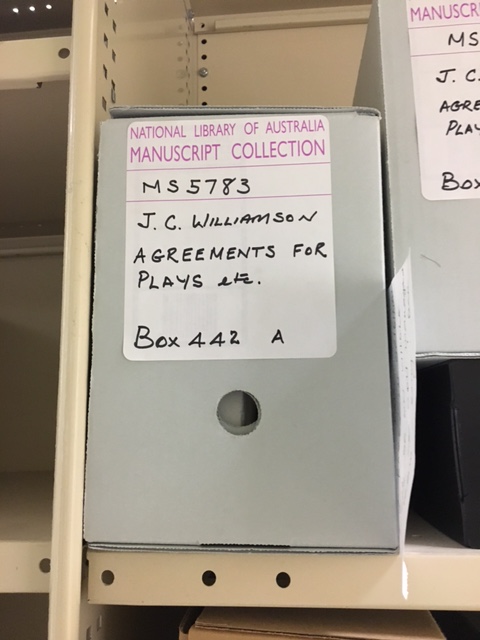 Archives Box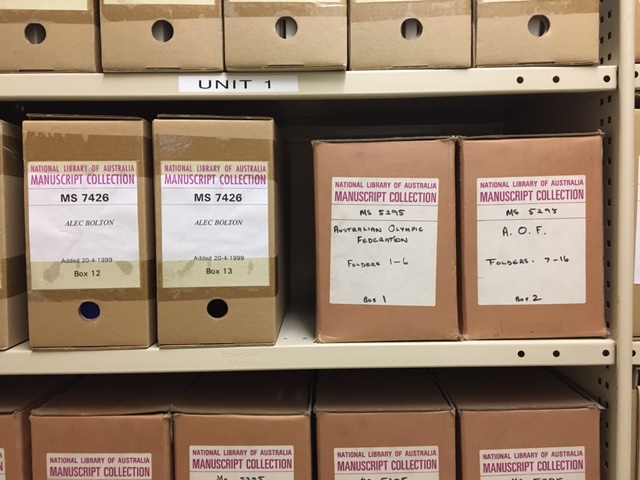 2 MS Boxes shelved next to 2 Archives BoxesMS CartonDescription: Standard large brown box, sometimes with a lidDimensions (AS Container Profile): 0.30 (w) x 0.26 (h) x 0.40 (d)Standard Extent (for recording in AS): 0.30 metres (Extent measured by width)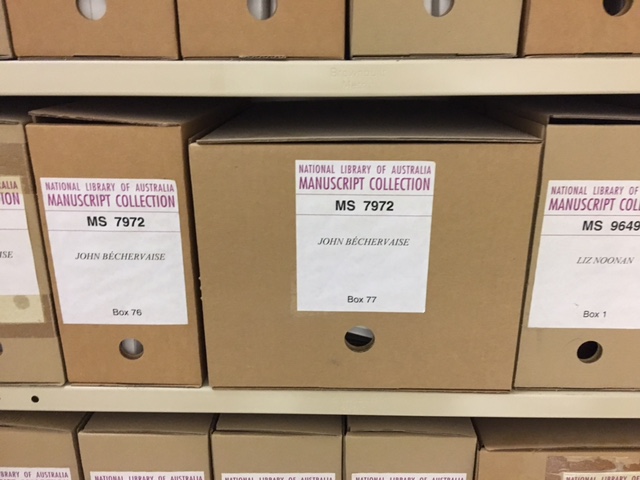 MS carton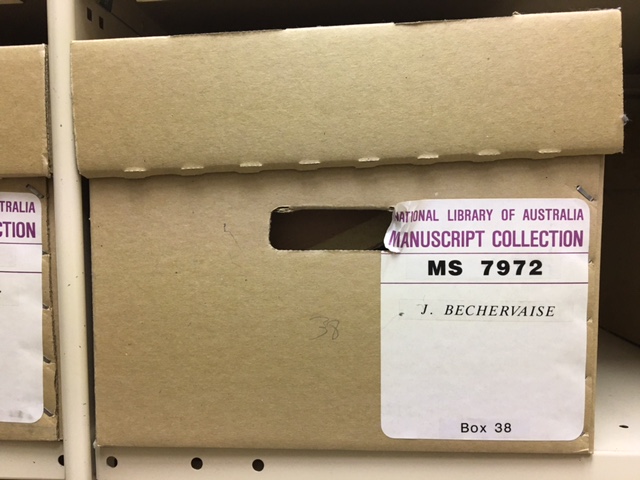 MS carton with lidSmall Folio BoxDescription: Standard black plastic box Dimensions (AS Container Profile): 300 (w) x 390 (d) x 110 (h)Standard Extent (for recording in AS): 0.3 metresMedium Folio BoxDescription: Standard black plastic box Dimensions (AS Container Profile): 450 (w) x 390 (d) x 110 (h)Standard Extent (for recording in AS): 0.45 metresLarge Folio Box Description: Standard black plastic box Dimensions (AS Container Profile): 600 (w) x 390 (d) x 110 (h)Standard Extent (for recording in AS): 0.6 metres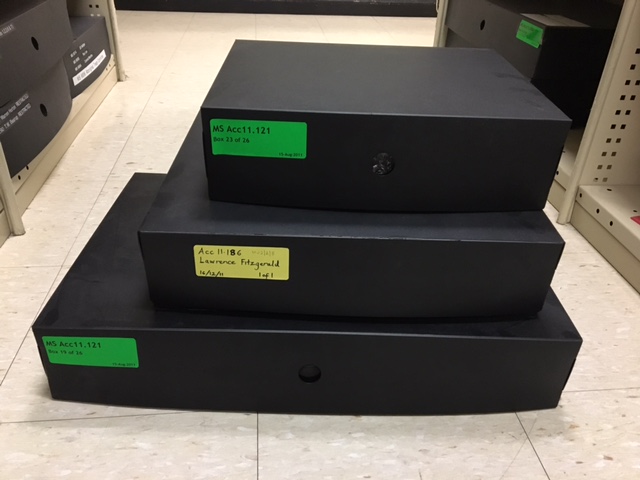 Large, Medium and Small Folio Boxes stackedFolio Box (Grey – Music – Small)Description: Standard grey plastic folio box Dimensions (AS Container Profile): 0.41 (w) x 0.31 (d) x 0.08 (h)Standard Extent (for recording in AS): 0.41 metres (Extent measured by width)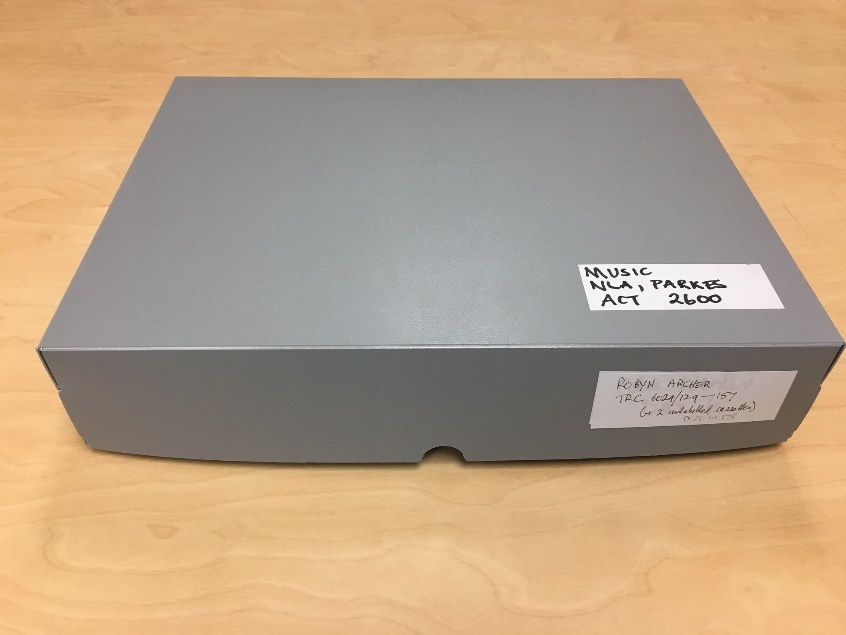 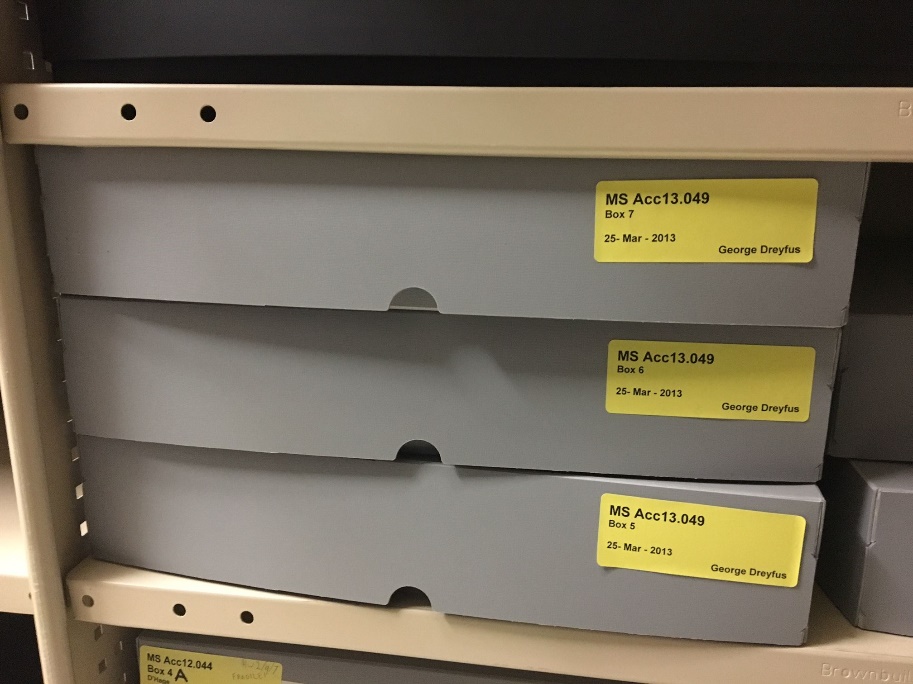 Folio Box (Grey – Music – Large)Description: Standard grey plastic folio box Dimensions (AS Container Profile): 0.48 (w) x 0.39 (d) x 0.08 (h)Standard Extent (for recording in AS): 0.48 metres (Extent measured by width)Audio Cassette BoxDescription: Standard small box for storing audiocassette tapes Dimensions (AS Container Profile): 0.12 (w) x 0.22 (d) x 0.07 (h)Standard Extent (for recording in AS): 0.12 metres (Extent measured by width)Letter BoxDescription: Standard small box for storing envelope-sized itemsDimensions (AS Container Profile): 0.07 (w) x 0.24 (d) x 0.37 (h)Standard Extent (for recording in AS): 0.07 metres (Extent measured by width)Security binder:Description: Standard canvas binderDimensions (AS Container Profile): 0.07 (w) x 0.35 (h) x 0.3 (d)Standard Extent (for recording in AS): 0.07 metres (Extent measured by width)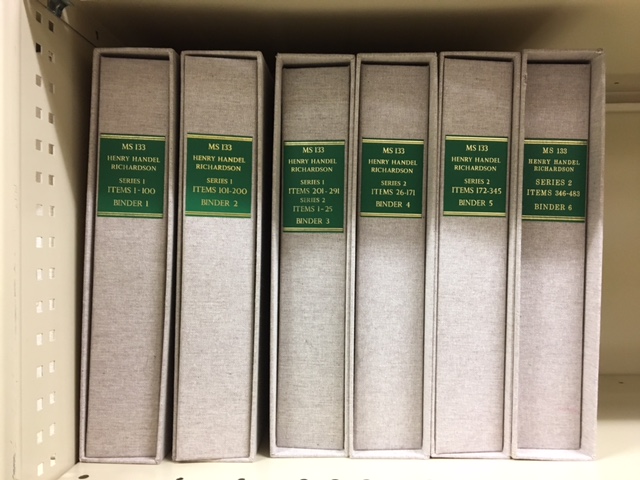 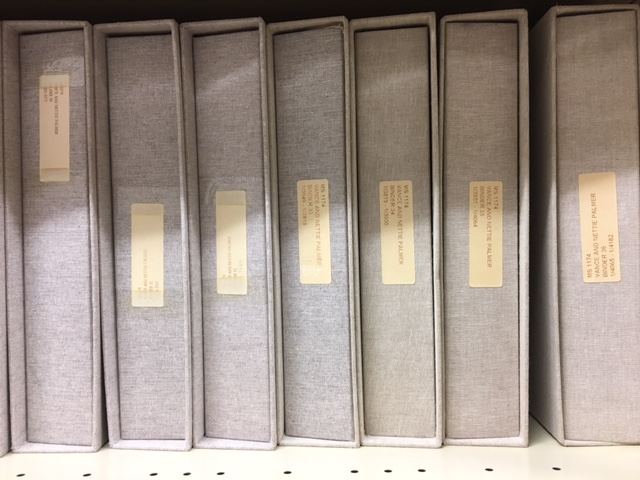 **NB: Use the “Measurement Range” to determine the appropriate category of non-standard container, e.g. if a non-standard phase box measures 0.5 m in width then it would fall into the category of “Phase box (medium)” and its extent would be recorded as “0.6 metres”. Phase box (small)Description: Grey box custom-made by PreservationMeasurement Range: 0 – 0.30 metresDimensions (AS Container Profile): 0.30 (w) 0.40 (d) 0.06 (h)Standard Extent (for recording in AS): 0.30 metres (Extent measured by width)Phase box (medium)Description: Grey box custom-made by PreservationMeasurement Range: 0.31 – 0.60 metresDimensions (AS Container Profile): 0.60 (w) 0.40 (d) 0.14 (h)Standard Extent (for recording in AS): 0.60 metres (Extent measured by width)Phase box (outsized)Description: Grey box custom-made by PreservationMeasurement Range: 0.61 – 0.90 metresDimensions (AS Container Profile): 0.90 (w) 1.0 (d) 0.29 (h)Standard Extent (for recording in AS): 0.90 metres (Extent measured by width)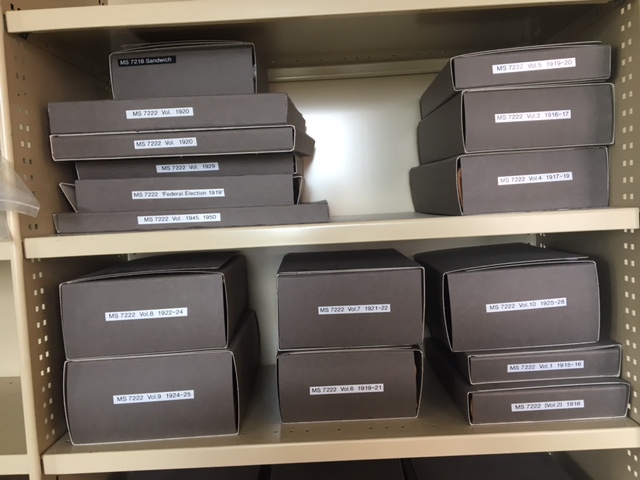 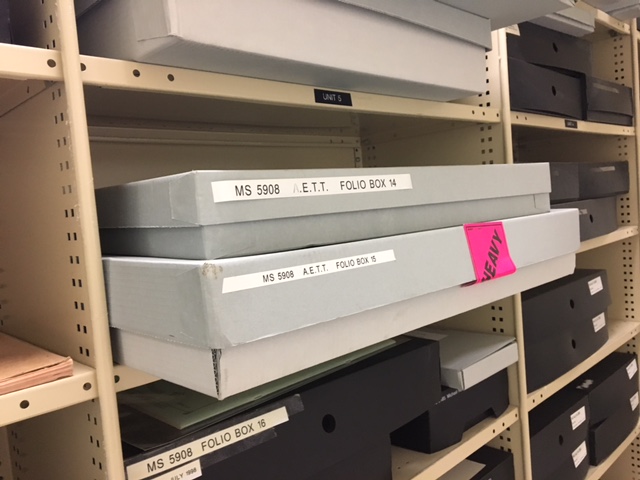 Examples of phase boxesArchives CartonDescription: Non-standard cartonMeasurement Range: 0 – 0.45 metresDimensions (AS Container Profile): 0.45 (w) 0.40 (d) 0.29 (h)Standard Extent (for recording in AS): 0.45 metres (Extent measured by width)RollDescription: Poster tube or other rolled itemMeasurement Range: 0 – 1.5 metresDimensions (AS Container Profile): 1.5 (w) 0.20 (d) 0.1 (h) Standard Extent (for recording in AS): 1.5 metres (Extent measured by width)Object (Small)Description: Non-standard object Measurement Range: 0 – 0.30 metresStandard Extent (for recording in AS): 0.30 metresObject (Medium)Description: Non-standard objectMeasurement Range: 0.31 – 0.60 metresStandard Extent (for recording in AS): 0.60 metres Object (Large)Description: Non-standard objectMeasurement Range: 0.61 – 0.90 metresStandard Extent (for recording in AS): 0.90 metres Map Folio/DrawerDescription: Flat folio item the size of a map drawer or smallerMeasurement Range: 0 – 1.1 metresStandard Extent (for recording in AS): 1.1 metresElephant FolioDescription: Oversize flat folio item (larger than a map drawer)Measurement Range: 0 – 1.5 metresStandard Extent (for recording in AS): 1.5 metresVolume (standard)Description: Bound volume that fits inside a box Measurement Range: 0 – 0.03 metresDimensions (AS Container Profile): 0.27 (h) 0.40 (d) 0.03 (w)Standard Extent (for recording in AS) : 0.03 metres (Extent measured by width)Volume (large)Description: Bound volume stacked upright on shelfMeasurement Range: 0 – 0.15 metresDimensions (AS Container Profile): 0.27 (h) 0.40 (d) 0.15 (w)Standard Extent (for recording in AS): 0.15 metres (Extent measured by width)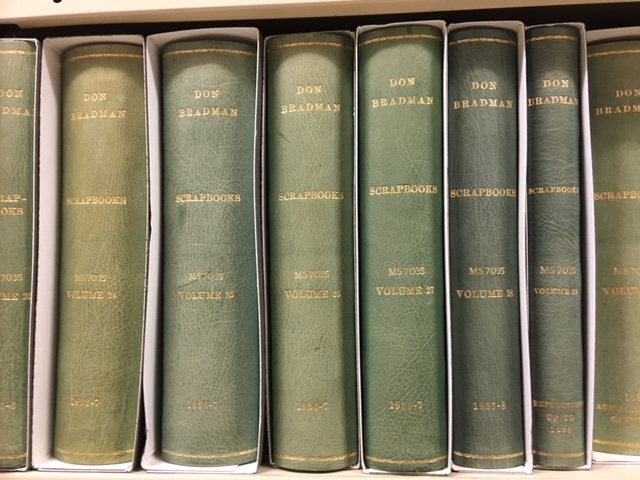 Manuscripts Container TypesStandard containersNon-standard containers